MEDICAL AND DENTAL PRACTITIONERS COUNCIL OF ZIMBABWE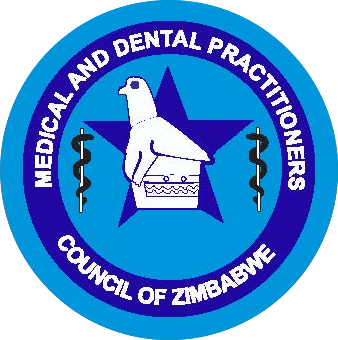 SENIOR REGISTRAR LOGBOOKFOROBSTETRICS & GYNAECOLOGYPERSONAL DETAILS SURNAME							…………………………………………………FORENAMES							(BLOCK LETTERS)MDPCZ REGISTRATION NUMBER:					DATE OF BIRTH 					(DD/MM/YY)Registered addressEMAIL ADDRESS											Date of Commencing SR supervised Training 					…………………………….....Name of training Institution 						………………………………………Institutions & Periods/Dates1  									2  									3  									4  									Date of Assessment......................................................................................Names of Assessors: Dr.................................................................................			Designation.............................................................			DR...........................................................................			Designation.............................................................I certify that I have checked and verified this Logbook 	……………………………………………………………...................................................................Date  							Dean of  					Promoting the health of the population of Zimbabwe through guiding the medical and dental profession Preamble As a regulator Council has a statutory responsibility of assisting in the promotion of the health of the Zimbabwean public by ensuring high standards of medical education and practice.The Council has a duty to ensure that the public of Zimbabwe receives quality care.  The following guidelines have been developed to guide recently qualified Specialists both locally and abroad seeking specialist registration with the Council.Requirements for Specialist Registration Recently qualified practitioners Masters in Medicine (M Meds) or any approved specialist qualification by the Council upon successful completion of their specialist degree programmes are required to undertake 12 months Senior Registrar (SR) supervised practice in an approved teaching Designated Health Institution by the Council. The Senior Registrar programme is an accredited year of training intended to broaden both clinical acumen and knowledge base with a view of preparing for autonomous practice as a Consultant. Thus each Specialty has prescribed for itself areas, with Council input and approval, a set of generic and specific competencies that it feels forms a sound basis for lifelong development and practice as a safe Consultant.In this regard, a SR is mandated to fulfill the requirements of their respective log book.This must be duly signed by the respective supervising Consultant and submitted to the Council together with two 6 monthly  reports from and signed by the respective Clinical Director and two supervising Consultants from their respective Specialty.Where not specified in the logbook, a SR must show evidence of:Participation in ongoing regular unit meetings(pathology, radiology, oncology etc)Active in regular departmental audit meetings,Active in clinical research and teaching activities.At least 5 supervised clinical contact sessions a week , while optimally having no  more than 20 percent unsupervised work load(surgical disciplines to have one independent list/week)Promoting the health of the population of Zimbabwe through guiding the medical and dental professionsGENERIC FORMAT FOR PRE-REGISTRATION SENIOR REGISTRAR Score 1 – 51 is the worst score and 5 is the best score.  Meet candidate quarterly and discuss strengths and areas of improvement.  Consolidate with rating from other departments for overall score Part 1 – Procedures that need to be done during the senior registrar yearNOTE: ALL PROCEDURES DONE BY SENIOR REGISTRAR SHOULD BE SIGNED FOR BY THE CONSULTANT.  THE CONSULTANT’S SIGNATURE MUST BE CONTEMPORANEOUS AND NOT RETROSPECTIVE.Please record Total Abdominal hysterectomies that you did as the surgeon during the course of the year. A total of 15 Total Abdominal Hysterectomies that you did as the surgeon are required. Please record laparoscopies that you did as the surgeon during the course of the year. A total of 5 laparoscopies that you did as the surgeon are requiredPlease record 5 hysteroscopies that you did or assisted in during the course of the year. Please mark ‘surgeon’ or ‘assistant’ against each name as appropriate.Please record 15 colposcopies that you did during the course of the year.Please record 5 vaginal hysterectomies that you either did or assisted in during the course of the year. Please mark ‘Surgeon’ or ‘Assistant’ against each name as appropriate.Please record 5 anterior or posterior colporrhaphies that you either did or assisted in during the course of the year. Please mark ‘Surgeon’ or ‘Assistant’ against each name as appropriate.Please record 5 extended hysterectomies that you either did or assisted in during the course of the year. Please mark ‘Surgeon’ or ‘Assistant’ against each name as appropriate.Please record 5 suction curettage procedures (for molar pregnancy) that you did as the surgeon during the course of the year.Please record 5 laparatomies for repair of ruptured uterus that you did as the surgeon during the course of the year.Please record 5 emergency caesarean hysterectomies that you did as the surgeon during the course of the year.Please record 5 Care and Delivery of multiple pregnancy that you did as the surgeon Please record 10 cases of PPH that you managed as the Surgeon Please record 5 cases of hysterectomy for PPH that you performed during the course of the year.Please record 15 cases of vacuum/forceps delivery that you performed Please record 10 cases of induction of labour by any method that you performedPlease record 10 cases of eclampsia that you managed Please record any 5 cases of recurrent miscarriages that you managed Please record caesarean sections performed for the following indications:Plaenta Previa (5 cases)Transverse Lie Breech Presentation Multiple Pregnancy Obstructed Labour Please record 2 cases of shoulder dystocia that you have managed  Please record 5 cases of cord prolapse that you have managed Please record cases of prelabour rupture of membranes that you have managed:-At term (5 cases)Pre-term (5 cases)Please record 5 cases of diabetes in pregnancy that you have managed Please record 5 cases of cardiac diseases in pregnancy that you have managedPlease record 5 cases of Urinary Tract Infection in pregnancy that you have managed.Please record 10 cases of hypertensive diseases in pregnancy that you have managedPlease record 5 cases of malaria in pregnancy that you have managed Please record other medical conditions in pregnancy that you have managed Asthma (5 cases)Epilepsy (2 cases)Please record 10 cases of HIV positive patients that you have managed Please record 10cases of preterm labour that you have managed Please record 5 cases of post term pregnancy that you have managed Please record 5 cases of intrauterine growth retarded that you have managed Please record 5 cases of large for dates that you have managed Please record 5 cases of anaemia in pregnancy that you have managedPlease record 5 cases of pregnancy with IUD that you have managed Please record the clinical and journal club meetings attended during the year which must be signed by a consultant prospectively. The candidate must attend at least 60% of the total number of meetings held in the year. IF THERE ARE ANY UNFULFILLED AREAS, THE CHAIRPERSON OF DEPARTMENT SHOULD PROVIDE JUSTIFICATIONRecommendation by the Supervising Consultant (please print name & stamp)Eligible for Registration ……………………………………………………………………………………………………Not Eligible for registration ……………………………………………………………………………………………….Recommendation by the Coordinator/Head of Unit (where applicable)Eligible for Registration ……………………………………………………………………………………………………Not Eligible for registration ……………………………………………………………………………………………….Overall Recommendation by the Chairperson of Department (please print name & stamp)Eligible for Registration ……………………………………………………………………………………………………Not Eligible for registration ………………………………………………………………………………………………Recommendation by the Association (please print name & stamp)Eligible for Registration ……………………………………………………………………………………………………Not Eligible for registration ………………………………………………………………………………………………PLEASE GIVE REASONS IF THERE IS A NEGATIVE REPORT ……………………………………………………………………………………………………………..............................…………………………………………………………………………………………………………………………………………………………………………………………………………………………………………………………………………………………………………………………………………………………………………………………………………………………………………………………………………………………………………………………………………………………………………COMMENTS BY THE SENIOR REGISTRAR ………………………………………………………………………………………………………………………………………………………………………………………………………………………………………………………………………………………………………………………………………………………………………………………………………………………………………………………………………………………………………………………………………………………………………..SIGNATURE:…………………………………………………..DATE:……………………………………………………`Personal Attributes StrengthsAreas Of ImprovementScore Presentation       Personal/physical appearance Communication Patient, relatives and any other interested parties.Effective verbal skills.  Present ideas and information concisely.  Inspires confidence in colleagues.  Keeps others well informed etc        Interpersonal relations        Work colleagues and superiors ManagementPlanning and OrganizationSets goals and priorities.  Plans ahead and utilizes resources effectively.  Ability to meet deadlines and monitor tasks. Judgement Considers pros and cons before making decisions.  Considers risks.  Considers impact of decisions and seeks advice.Leadership Effectively manages situations and implements changes when required.  Motivates, coordinates, guides and develops subordinates through actions and attitudes.Ethics Observance of both the patient’s and the doctor’s rights. Considers the ethical impact of decisions.  Demonstrates actions and attitudes of integrity.Reliability Can achieve goals without supervision.  Dependable and trustworthy.Quality of WorkAchieves high quality of work that meets requirements of the job.Quantity of WorkAchieves or exceeds the standard amount of work expected on the job.Initiative A self starter.  Provides solutions to problems.Cooperation Willingness to work with others as a team memberAssessment by other disciplines Professional conduct, reliability and quality of work.Participation in clinical audit, clinical governance and Continuous Professional Development  TeachingJunior medical and dental staff.  Nurses and other health professionals.ResearchParticipation in ongoing research.OthersDateName of patientHospital numberIndication for hysterectomyConsultant Signature DateName of patientHospital numberIndication for laparoscopyConsultant SignatureDateName of patientHospital numberIndication for hysteroscopyConsultant SignatureDateName of patientHospital numberIndication for colposcopyConsultant SignatureDateName of patientHospital numberIndication for vaginal hysterectomyConsultant SignatureDateName of patientHospital numberIndication for colporrhaphyConsultant SignatureDateName of patientHospital numberSurgeon/AssistantConsultant SignatureDateName of patientHospital numberConsultant SignatureDateName of patientHospital numberConsultant SignatureDateName of patientHospital numberConsultant Signature DateName of patientHospital numberConsultant Signature DateName of patientHospital numberConsultant Signature DateName of patientHospital numberConsultant Signature DateName of patientHospital numberConsultant Signature DateName of patientHospital numberConsultant Signature DateName of patientHospital numberConsultant Signature DateName of patientHospital numberConsultant Signature DateName of patientHospital numberConsultant Signature DateName of patientHospital numberConsultant Signature DateName of patientHospital numberConsultant Signature DateName of patientHospital numberConsultant Signature DateName of patientHospital numberConsultant Signature DateName of patientHospital numberConsultant Signature DateName of patientHospital numberConsultant Signature DateName of patientHospital numberConsultant Signature DateName of patientHospital numberConsultant Signature DateName of patientHospital numberConsultant Signature DateName of patientHospital numberConsultant Signature DateName of patientHospital numberConsultant Signature DateName of patientHospital numberConsultant Signature DateName of patientHospital numberConsultant Signature DateName of patientHospital numberConsultant Signature DateName of patientHospital numberConsultant Signature DateName of patientHospital numberConsultant Signature DateName of patientHospital numberConsultant Signature DateName of patientHospital numberConsultant Signature DateName of patientHospital numberConsultant Signature DateName of patientHospital numberConsultant Signature DateName of patientHospital numberConsultant Signature DateName of patientHospital numberConsultant Signature DateTitle of MeetingJournal/Clinical MeetingConsultant Signature